ROYAUME DU MAROCMINISTERE DE L’ENSEIGNEMENT SUPERIEUR, DE LA RECHERCHE SCIENTIFIQUE ET DE L’INNOVATIONUNIVERSITE CADI AYYAD - MARRAKECH----------------------------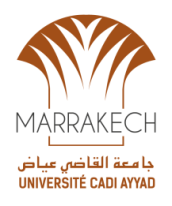 -------------------APPEL OUVERT A CANDIDATUREConformément à la loi organique n° 02.12 relative à la nomination aux fonctions supérieures de l’Etat en application des dispositions des articles 49 et 92 de la Constitution, promulguée par le Dahir n° 1.12.20 du 27 chaabane 1433 (17 juillet 2012), et aux dispositions du décret N°2.12.412 du 24 delquidaa 1433 (11 octobre 2012) en application des dispositions des articles 4 et 5 de la loi organique 02.12 ; Conformément aux dispositions de la loi 01.00 portant organisation de l'Enseignement Supérieur promulguée par le Dahir n° 1.00.199 du 15 safar 1421 (19 mai 2000) notamment l’article 20 ;Conformément à la note ministérielle n° 106/07 du 27 mars 2019 relative à la procédure de l’appel à candidature aux postes de Doyen ou de Directeur d’un établissement universitaire, En application de la décision du Ministère de tutelle du 22 mars 2022 sous n° 07/363 ;Le Président de l’Université Cadi Ayyad annonce, aux Professeurs de l'Enseignement Supérieur (P.E.S), l’ouverture de l’appel à candidature pour occuper le poste de :Directeur de l’Ecole Normale Supérieure de MarrakechLes dossiers de candidature peuvent être retirés du site web de l’Université (www.uca.ma) ou du siège de la Présidence de l’Université, sis Avenue Abdelkrim Khattabi, Marrakech (Bureau des affaires juridiques n° 35) du 09 au 13 mai 2022 inclus selon l’horaire administratif en vigueur.Les dossiers de candidature dûment constitués sont à déposer, contre récépissé, en six (06) exemplaires plus une copie sur format électronique (USB en word et PDF), du 13 au 17 juin 2022 inclus à l'adresse sus indiquée et durant l’horaire administratif en vigueur. 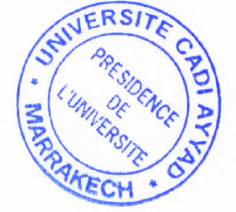 